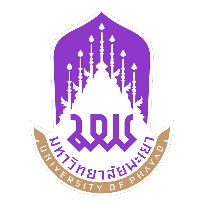 คณะศิลปศาสตร์ มหาวิทยาลัยพะเยาแบบฟอร์มขอรับบริการหน่วยคอมพิวเอตร์ผู้ขอรับบริการ  ...............................................................................................            อาจารย์           เจ้าหน้าที่          
งาน/สาขาวิชา ................................................................ หมายเลขโทรศัพท์..................................................................... ลักษณะงานสรุปผลการแก้ปัญหา